«Наш любимый детский сад» Юбилейный праздничный концерт10.03.2023  Детский сад «Сказка» отметил свой 40-ой юбилей. В честь знаменательной даты сотрудниками был подготовлен концерт с участием педагогв и воспитанников. На юбилейное мероприятие были приглашены представители администрации города, Управления образованием, заведующие других садов и заслуженные работники детского сада «Сказка».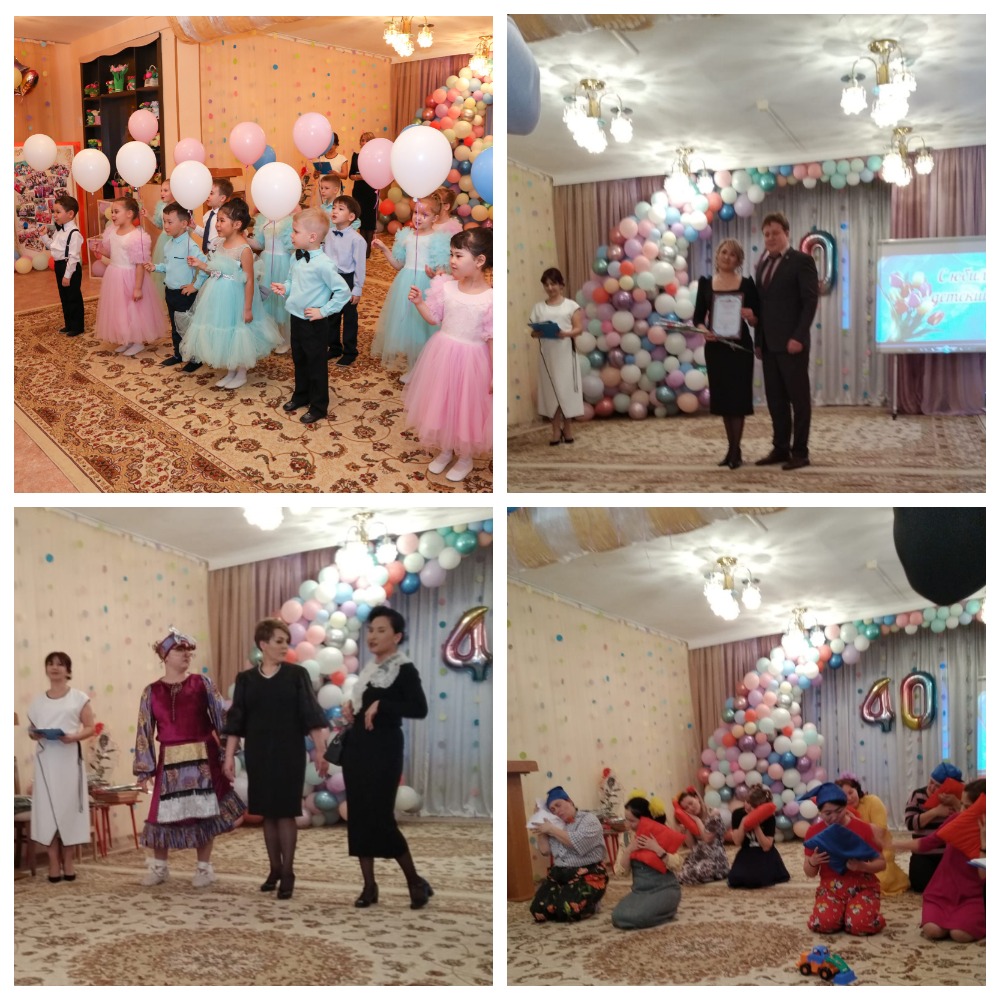 